Anthropology 367: 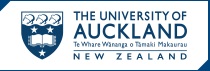 The anthropology of human remainsSecond Semester 2018 Course Description: Human remains reflect the lives of the dead as well as the lives of those who buried them. In this course you will be introduced to the various ways in which we study the dead. The course will cover three areas: the interpretation of mortuary practices, the interpretation of past lives from human remains, and the practice of burial archaeology in the southern hemisphere. The course is designed for students intending to do further study in archaeology or biological anthropology. It focuses upon the reality of archaeological practices including an extensive introduction to human osteology through lab exercises explicitly associated with the six issues addressed routinely to bioarchaeologists: is it bone?, is it human?, is it a child or adult?, is it male or female?, is it normal?, what is the burial context? In addition we will discuss archaeological practice, particularly in relation to this part of the world. 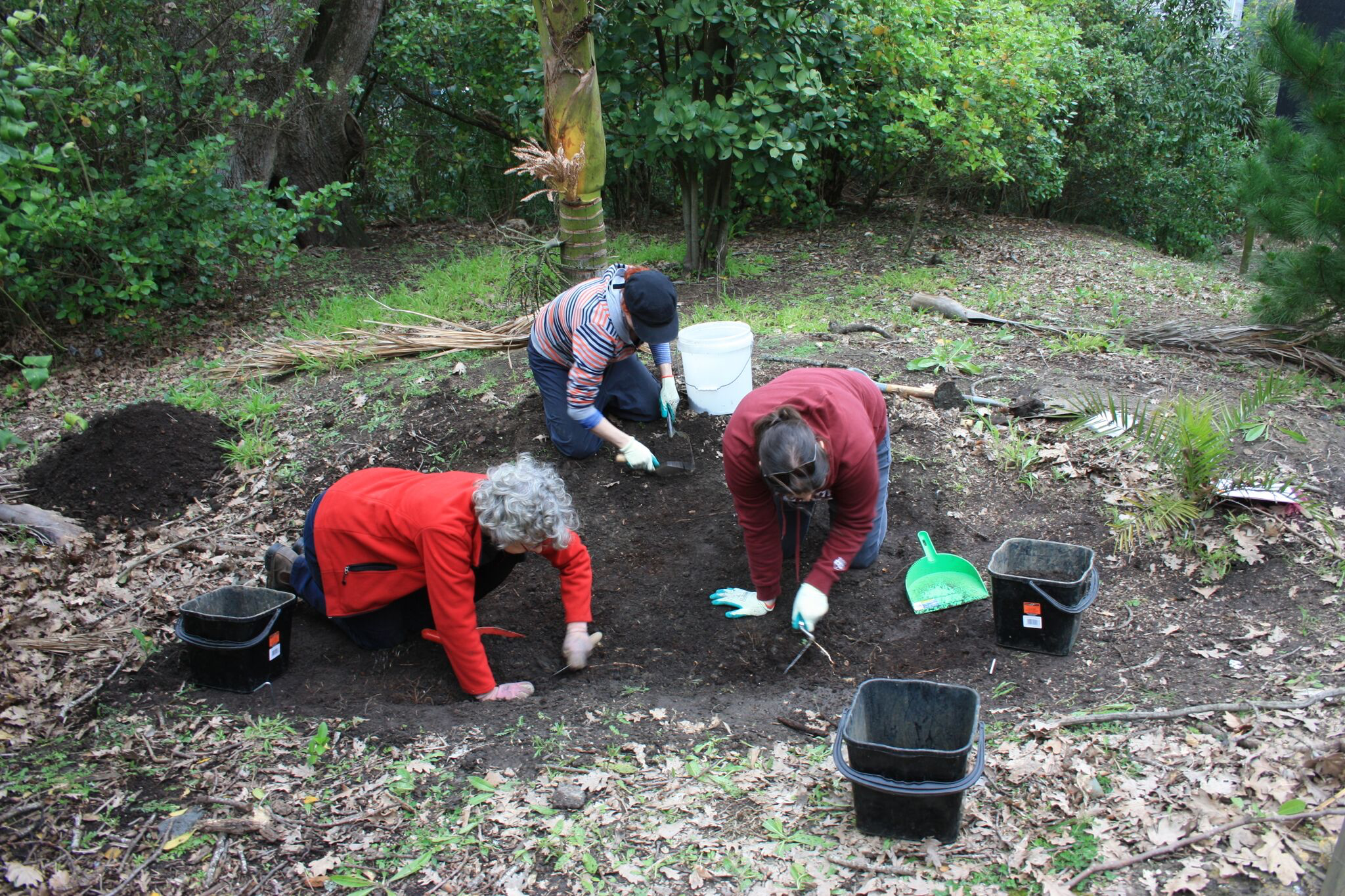 Course AimsIn this course we aim to:Introduce you to the area of bioarchaeology and the analysis of both human and mortuary remains;Give you an opportunity to undertake independent research in this area;Demonstrate how different research questions and theoretical perspectives lead to different outcomes;Understand how assumptions underlie different analyses and learn how to identify them. Learn the basics of human osteology and the excavation of human remains.Learning Objectives: By the end of this course, you will be equipped with the tools to: ♦ _Explain the limitations and promises of the analysis of human remains; ♦ _Evaluate analyses of human remains and mortuary practice; ♦ _Apply the first principles of analysis of human remains within an archaeological context; ♦ _Identify and explain what constitutes best practice in relation to human remains; ♦ _Master and demonstrate research skills including development of research questions; and ♦ _Write coherent evaluations of research and concepts relevant to course content. Employability:Able to analyse – undertaking independent research, identifying and using theoretical frameworks and concepts, use reference databases effectively to identify relevant sources.Practical skills for cultural resource management and archaeology – including appreciation of legislation, ethics, and the excavation and recording of burials and human remains. Use first principles in working with human remains and burials.Communication skills: presenting work in a written format concisely and accurately; able to debate sensitive issuesSocial and environmental skills: awareness of ethical issues and the multiple responsibilities of a researcher, cultural sensitivity. Course Requirements: Lectures will be the primary learning venue for this course. Attendance at lectures is not required but is strongly advised, as material from lectures may not be reproduced elsewhere and may be included in course examinations. You are required to enrol in a lab stream – these labs are held weekly and will involve you undertaking a set of practical tasks related to burial archaeology and human remains. Assigned readings are required, unless otherwise noted, and should be completed prior to the day for which they are assigned. All tests, assignments  and take home exams are mandatory course components. LECTURES	Wednesday 3-5 pm.Tutorial: Lab sections are designed to give you the practical skills to accompany your lectures.. Studying human remains is about learning to observe and analyse, including interpreting what others have written, as well as learning to make your own observations. Toward that end, you will have opportunities to learn through various means. Labs also provide opportunities to clarify and discuss topics covered in lecture that you find interesting or confusing. Lab is intended to be dynamic, useful and often fun. There will be 10 one hour lab sessions. Your observations will be recorded within a lab book which includes specific tasks undertaken in labs. Lab Times: Labs will be one hour long and weekly from Week 2 to week 12 (except during mid-semester break and as otherwise noted in the course outline) in the biological anthropology laboratory, HSB 706 unless otherwise advised.  Readings: The readings are listed attached to each week and are provided through the course website on Canvas as an electronic reader.  AssessmentLecture quizzes (10%)Starting at the beginning of Week 3 on each Wednesday, there will be a brief quiz. The aim of the quizzes is to check that you are keeping up with the readings, understand concepts and to prepare you for the final exam. The essayYou will be responsible for writing a 3000-3500 word essay about some aspect of human remains and evaluating a body of research. Formal guidelines for essays will be given in class. Specific criteria and goals of the essays will be given with the assignments. In the meantime, we encourage you to take advantage of available resources beginning as early as possible. Familiarise yourself with the library, edited volumes on human bioarchaeology, and the many peer-reviewed journals that are available electronically. You are encouraged to collaborate with your peers in locating sources and discussing essay topics (though you will be responsible for turning in your own essay).Annotated bibliography and essay statementTo get you started so that you can get your essay researched and even drafted over the mid-semester break, you are asked to submit an essay statement and annotated bibliography of ten relevant sources by 15 August, 2018. Submissions will use a template available on Canvas.  We will work hard to make sure you have feedback on these proposals before the mid-semester break. Essay Purpose is to demonstrate that:• You can undertake research using primary sources• You can identify and analyse an issue• · You can write coherently and logically and organise your thoughtsEssay content:You choose your issue this can be framed in particular ways:e.g. as a hypothesis -The bioarchaeology of Wairau Bar reflects the characteristics of a colonising population.The Neanderthals. did practise deliberate burial.Higher status is reflected in better health of human remains.As an analysis:I am going to analyse the Auckland War Memorial Museum as reflecting attitudes to social identity.I am going to analyse the role of sentiment and its expression at the Symonds St Cemetery. An analysis of the use of stable isotope techniques to identify past migration patterns.As a question:Can radiocarbon be used to identify recent post-mortem interval and what is its limitations.What are the differences between forensic anthropology and bioarchaeology and what is their significance for practice?THINGS TO BE CLEAR ABOUT:Avoid generalisations or descriptions so a good essay answer to the question of radiocarbon dating will not be an extensive description of the method but an evaluation of how useful the method is -what does it assume, where might it be applied, Where won't it be useful. In every instance use specific data, examples, detail to demonstrate your point. E.g. if you are working on higher status and better health for example then use a couple of case studies to analyse and then make your general point.HOW TO PROCEEDGive yourself a week to just browse through the literature thinking about what interests you and once you have that identifying a question, hypothesis or analysis..Then write a short paragraph detailing  what you are going to do in your essay e.g.: The Neandertals did practise deliberate burial. In this essay I am going to compare the positions of ... and ..... I am going to set up criteria for identifying deliberate burial and then examine .... Site and see if there is sufficient evidence to support my hypothesis.Then look for the information you need – make sure you cover the necessary bits.  At this stage you may have to shift your topic slightly or pick a different case study. Start taking notes, following leads. Identify at least five sources and explain in your annotated bibliography what the main point is in relation to your essay question and how you are going to use this reference.THIS CONSTITUTES THE ANNOTATED BIBLIOGRAPHY AND ESSAY STATEMENT.Having done that much then start to think about what you have read and start making a plan to organise your material.  Find the extra sources you need (remember a 3000 word essay really requires more literature coverage 10 references would be a fairly minimal beginning). Start writing, identify the gaps, fill them, draft and redraft.PlagiarismThe University of Auckland will not tolerate cheating, or assisting others to cheat, and views cheating in coursework a serious academic offence. The work that a student submits for grading must be the student’s own work, reflecting his or her learning. Where work from other sources is used, it must be properly acknowledged and referenced. This requirement also applies to sources on the world-wide web. A student’s assessed work may be reviewed against electronic source material using computerised detection mechanisms. Upon reasonable request, students may be required to provide an electronic version of their work for computerised review. Your attention is also drawn to the University of Auckland’s position on Academic Honesty and Plagiarism, and to specific guidelines for the Conduct of Coursework and Conduct of Research. This information can be found on the University’s website at: https://www.auckland.ac.nz/en/about/the-university/how-university-works/policy-and-administration/teaching-and-learning/students/academic-conduct-statute.html  Due dates, late workAll coursework should be submitted by the due date and time. IF YOU ARE ILL OR HAVE SOME OTHER FORM OF EMERGENCY THEN CONTACT JUDITH AS EARLY AS POSSIBLE TO ARRANGE AN EXTENSION. Assignments will be accepted up to 48 hours late, with a penalty of 10% points per 24-hour period.AttendanceUniversity courses are about learning a wealth of material in a short period of time, with the goal being able to think critically about the topic at hand. Therefore, attendance at lectures will generally increase your ability to understand the course material. Lecture recordings, while undertaken, are not a replacement for attendance. Labs are designed to get you practicing what you have learnt in a small, hands-on environment to facilitate your comprehension of the material. As such, each student is enrolled in a lab class which will run from Week 2 of the class. These are compulsory since 20% of your marks comes from work undertaken or discussed in these classes. Having Problems?University work is difficult and sometimes life gets in the way. The main thing is don’t let issues compound. Adopt as a matter of course the practice of talking to Judith and Caitlin during your labs, during our office hours, seeing us not just when things are wrong but when things are going right. At all times come and see us (contact details next page) as soon as things start to slide. We are interested in ensuring that you all do well in this course to take advantage of us and our expertise.If you need help with developing your writing skills or your ability to take effective notes, sign up with the Student Learning Centre. The Student Learning Centre is located in Room 320 of the Kate Edger Information Commons, and their hours are 9am to 5pm, Monday to Friday. More information about their workshops and other services can be found online at www.library.auckland.ac.nz/student-learing/. You might also wish to go to the English Language Enrichment (ELE) in the Kate Edger Information Commons. They state “ If you think your English is holding you back from getting better grades, communicating effectively or participating confidently in university life, ELE on campus is a great place to be. You can use English language resources (DVDs, CDs, digital recordings, magazines, newspapers and books), get advice about your English (whatever your subject area), and participate in language learning groups. You can also use ELE computers in any way that supports your English language development”.Tuakana Arts Undergraduate Mentoring ProgrammeTuakana Tutors are available to help Maori and Pacific Island students and others through a range of opportunities such as study groups, skill based workshops, and one-on-one assistance. Your Tuakana tutor for this course will be introduced both in person (in class) and via Canvas early on in the course.Disabled studentsIf you have a disability that affects your capacity to participate in this course, please contact the convenor as soon as possible. Additional information for disable students can be found at the University of Auckland Disability Services websiteTaskValueDue DatesReading quizzes10%  (1 mark per quiz)Question will be asked in Wednesday’s lecture – one quiz per week commencing week 3Annotated bibliography and essay statement10%Due 15/8 on Canvas by 3pmEssay (3000-3500 words)30%19/9  on Canvas by 3pmPractical lab test20%12/10 in LabTake home exam 
(2 essays – 3-5 pages each)30%Handed out on Friday 20 October, due 26 October, 3pm on Canvas.WKDateLecture topicReadings367 Lab118/7Introduction to bioarchaeology and the human skeletonWhat is bioarchaeology?
The human skeleton and information we gain from it, ethics – what do we mean by ethics and why do they matter.Parker Pearson 1999 The Archaeology of Death and Burial College Station: Texas A&M University Press Pp 1-20 ISBN 1-58544-099-XMays, S 2010 The Archaeology of Human Bones. London: Routledge. Pp1-14 Turner, B. L., Toebbe, D. S., & Armelagos, G. J. (2006). To the science, to the living, to the dead: Ethics and bioarchaeology. In Symposia-Society For The Study Of Human Biology (Vol. 45, p. 203). Cambridge University Press.225/7Mortuary landscapesSYMMONDS ST CEMETERY – an introduction to mortuary archaeologyTarlow, S. (1997). An Archaeology of Remembering: Death, Bereavement and the First World War. Cambridge Archaeological Journal, 7(1), 105-121. doi:10.1017/S0959774300001499Mytum, H. 2006. Popular attitudes to memory, the body, and social identity: The rise of external commemoration in Britain, Ireland and New England. Post-Medieval Archaeology, 40(1): 96–110.The nature of bone and anatomical terms31/8Finding and analysing human remains in the archaeological and forensic recordHuman burials and burial practices, forensic anthropology, taphonomy and preservationStodder, A 2008 Taphonomy and the nature of archaeological assemblages. In Biologicaal Anthropology of the Human Skeleton, Wiley, p71-114Knüsel, C. J., & Robb, J. (2016). Funerary taphonomy: An overview of goals and methods. Journal of Archaeological Science: Reports, 10, 655-673.Castex, D and Blaizot, F 2017 Reconstructing the Original Arrangement, Organisation and Architecture1 of Burials in Archaeology In Taphonomy of Human Remains: Forensic analysis of the dead and the depositonal environment. Johnwiley. P277-295The shoulder and chest48/8Children and deathIdentifying child remains, historic causes of death, canaries in the coalmine? Or liminal peopleHalcrow, S and Tayles, N 2008 The bioarchaeological investigation of childhood and social age: problems and prospects. J Arch Method and Theor 15(2):190-215Moore, A 2009 Hearth and home: the burial of infants within Romanp-British Domestic contexts.  Childhood in the Past 2(1):33-54Perry, M. A. (2005). Redefining childhood through bioarchaeology: Toward an archaeological and biological understanding of children in antiquity. Archeological Papers of the American Anthropological Association, 15(1), 89-111.The vertebral column515/8Embodying inequalityIdentifying inequality in the bioarchaeological record – what do we mean by inequality, status, and identity, status and graves, status and healthKnudson, K. J., & Stojanowski, C. M. (2008). New directions in bioarchaeology: Recent contributions to the study of human social identities. Journal of Archaeological Research, 16(4), 397-432 Joyce, R. A. (2005). Archaeology of the body. Annu. Rev. Anthropol., 34, 139-158.Quinn, C.P. ; Beck, J. (2016) Essential tensions: A framework for exploring inequality through mortuary archaeology and bioarchaeologyOpen Archaeology, January 2016, Vol.2(1), pp.18-41The arm and hand
ANNOTATED BIBLIOGRAPHY DUE 15/8 3pm on Canvas622/8Gender, labour and violenceSexing adult remains, sex vs gender, trauma and violenceHollimon, S 2011 Sex and gender in bioarchaeological research: theory method and interpretation In Social Bioarchaeology edited by S Agrawal and B Glencross, Wiley-Blackwell, p.149-182 Stone, Pamela 2012 Binding women: ethnology, skeletal deformations, and violence against women.  Int J Paleopath 2: 35-50Jordan, A. M. (2016). Her mirror, his sword: unbinding binary gender and sex assumptions in Iron Age British mortuary traditions. Journal of Archaeological Method and Theory, 23(3), 870-899.The craniumMID SEMESTER PERIOD712/9Exploiting the environment – movement and dietStable isotope analysis, aDNA, mobility versus migration, diet versus nutrition versus subsistenceBramanti, B The Use of DNA Analysis in the Archaeology of Death and Burial  The Oxford Handbook of the Archaeology of Death and Burial Edited by Liv Nilsson Stutz and Sarah Tarlow p.99-122.Wilson, A. S., Taylor, T., Ceruti, M. C., Chavez, J. A., Reinhard, J., Grimes, V., ... & Worobey, M. (2007). Stable isotope and DNA evidence for ritual sequences in Inca child sacrifice. Proceedings of the National Academy of Sciences, 104(42), 16456-16461.Kinaston R et al. 2013 The First New Zealanders: Patterns of Diet and Mobility Revealed through Isotope Analysis PLOSOne :8 iss:5 pg:e64580 doi:10.1371/journal.pone.0064580NO LAB THIS WEEK – FINAL WORK ON ESSAY!819/9Disease, disability and inequalityPalaeopathology possibilities and problems, disability?, careDettwyler, K 1991 Can paleopathology provide evidence for Compassion? Am J Phys Anth 84(4):375-84Tilley, L. (2012). The bioarchaeology of care. The SAA Archaeological Record, 12(3), 39-41.
Robbins Schug, G 2016 Begotten of corruption? Bioarchaeology and the othering of leprosy in South Asia. Int J Paleopath 15:1-9The hip TESSAY DUE 19/9 3PM ON CANVAS926/9Was agriculture the worst idea?Agricultural transitions, sedentism, stress, health, coevolutionStock, J. T., & Pinhasi, R. (2011). Introduction: Changing Paradigms in Our Understanding of the Transition to Agriculture: Human Bioarchaeology, Behaviour and Adaptaion. Human Bioarchaeology of the Transition to Agriculture, 1-13.Larsen, C 2006 The agricultural revolution as environmental catastrophe: implications for health and lifestyle in the Holocene. Quaternary International 150(1):12-20Littleton, J., Allen, M. S., & McFarlane, G. (2015). Multi-species Perspectives on Anthropogenic Environments: Dental Pathology Patterns, Marquesas Islands (Polynesia). The Journal of Island and Coastal Archaeology, 10(2), 277-301.P he leg and foot 103/10Colonial contagion: colonisation, depopulation and changeColonialism, immunological naievity, depopulation, thinking beyond the germs, other areas of change.Dobyns, H. F. (1993). Disease transfer at contact. Annual Review of Anthropology, 22(1), 273-291.Murphy, M. S., & Klaus, H. D. (2017). Colonized bodies, worlds transformed: Toward a global bioarchaeology of contact and colonialism. University Press of Florida.p7-30Klaus, H. D., & Tam, M. E. (2009). Contact in the Andes: bioarchaeology of systemic stress in colonial Mórrope, Peru. American Journal of Physical Anthropology, 138(3), 356-368.Palaeopathology and trauma Taphonomy, excavation, normal variation?1110/10The importance of bodies: post-mortem manipulation of the deceased.The body politic, the value of bodies, cannibalism, moving bodies.Arnold, B 2014 Life after life: bioarchaeology and postmortem agency. Cambridge Archaeological Journal 24(3):523-9Hutchinson, D and L Aragon 2008 Collective burials and community memories: interpreting the placement of the dead in the Southeastern and mid-Atlantic United stated with reference to ethnographic cases from Indonesia. Arch Papers of the Am Anth Associ 11:27-54PRACTICAL TESTIn Friday’s lab 12/10 October.1217/10Ethics and best practice in New ZealandEthics, legislation, ideas of the body, collaboration.Ashby, Edward. "Forensic archaeology in New Zealand: Review and future directions." Australian Journal of Forensic Sciences 45.1 (2013): 25-35.Historic Places Trust 2010 Archaeological Guidelines Series No. 8 Koiwi Tangata/Human Remains.  ISBN 978-0-908577-98-9 (online)Debating ethics and thinking about the exam.